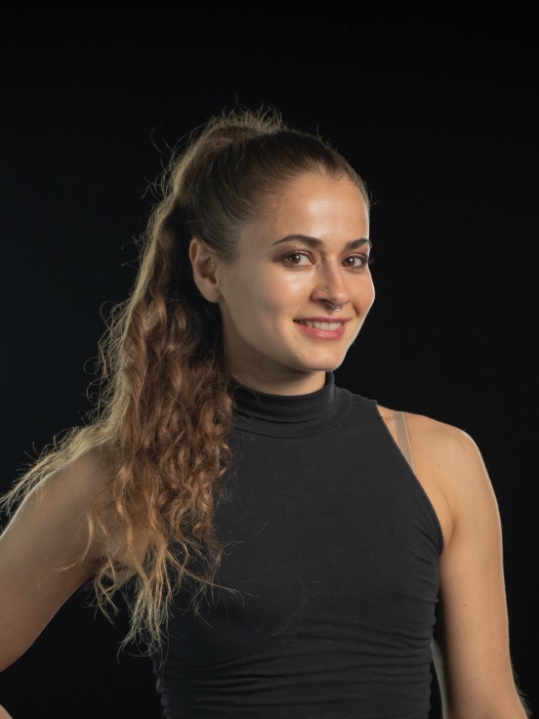 CONTACT470.213.3898LenaLani@yahoo.comLas Vegas, NVONLINEwww.lenaalani.comInstagram @lenalaniSKILLS+Aerial Rope Specialty+Aerial Sling Specialty+Aerial Silks Specialty+Duo Rope Specialty+Aerial Straps+Modern Dance/Movement+Knowledge of Trapeze/Lyra+Partner Acro Experience+Duo Aerial Numbers+Synchronized Duo Acts +Ensemble Work+Roaming Characters+Stilt Walking+Aerial BartendingLENA ALANICIRCUS ARTIST/AERIALISTHeight: 5’6”/165 cm Weight: 118lbs/53 kg Eyes: Brown    Hair: Long BrownUS Citizen with a Valid PassportFully vaccinated from COVID-19 PROFESSIONAL EXPERIENCE“THE BEATLES LOVE” BY CIRQUE DU SOLEILLas Vegas, NV (July 18th 2023 – Current)*Aerial Rope Number *Bungee Harness Duo *Harness Dance *Dance Numbers *Character CuesCORPORATE EVENT AT “LOU RUVO EVENT CENTER”Las Vegas, NV (June 14th2023 – 1 show)*Aerial Fabric Solo“SALVAGE CITY” DINNER SHOW AT EDC LAS VEGASLas Vegas, NV (May 19th - 21st 2023 – 15 shows)*Rope Act SoloCHERRY BOMBS “MACABARET” TOURING SHOW (OPENING SHOW FOR COREY TAYLOR FROM SLIPKNOT)US Tour (April 30th – May 10th 2023 – 10 shows)*Solo Silks Act *Duo Rope ActMUSIC VIDEO WITH COREY TAYLOR (SLIPKNOT)Las Vegas, NV (April 24th 2023 – All day shoot)*Duo Aerial Cube “ATLANTIS BAHAMAS RESORT” NEW YEAR’S EVENT WITH “DREAM FACTORY”Atlantis Hotel - Nassau (December 31st – January 1st 2023 – 7 shows)*Ambient Performer *DancerPRESENTATION FOR CIRQUE ELOIZE Cirque Eloize Studios – Montreal (December 6th 2022)+Aerial Rope SoloCORPORATE EVENTS WITH “ACRO FACTORY”Palms Casino Resort – Las Vegas (December 2nd 2022 – 5 performances)*Aerial Silks *Aerial Sling *Lyra Solo Ambient Performances“HOMEOSTASIS” LIVE ART PERFORMANCE/INSTALATIONArmory Center for Arts – Los Angeles (April 27th 2022 – 3 shows)*Aerial Sling Solo *Aerial Ropes Installation Duo PieceREFERANCES“Paper Doll Militia”Rain Anya510.213.2622“Shapeshifter Circus”Jordann Baker Skipper 347.860.2323“Dream Factory”David Matz661.317.8123“WICKED DREAMS” HALLOWEEN SHOW PRODUCTIONFremont Street Experience/Four Queens Casino - Las Vegas (October 1st – October 31st 2021 – 25 shows)*Silks and Rope Soloist *Group Dance *Roaming Character“WARPED” TOURING SHOW 7 Stages Theatre - Atlanta (February 15th – 29th 2019 – 8 shows)Bedell Performance Hall Theatre - Cape Girardeau(March 14th 2019 – 2 shows)Modlin Center for the Arts - Richmond (April 24th 2019 – 2 shows)*Rope Solo *Invented Apparatus Ensemble *Hover Board Dance“SCOT NERY’S BOOBIE TRAP LA”“King King” Venue - Hollywood (October 3rd 2019)*Aerial Hammock Solo“BURNING MAN PERFORMANCES” - Black Rock City (August 28th – Sep 2nd 2019 – 6 Shows)*Aerial Hammock Solo *Rope Solo “MADE IN TAHOE FESTIVAL – Tahoe City(May 27th 2019 – 2 shows)*Aerial Hammock Solo“SHAPESHIFTER CIRCUS” LIVE ROCK MUSIC SHOWLos Angeles (October 19th – November 3rd 2018 – 4 shows)*Solo Rope *Duo Rope *Solo Trapeze *Character“ROMANOFF RESTAURANT” DINNER THEATRELos Angeles (June 1th – June 30th 2018 – 5 shows)*Duo Silks *Solo Hammock *Character Dance“DREAM WORLD CIRQUE EVENT”Los Angeles, CA (August 2018 – 3 shows)*Ambient Performer *Fire Performer *Aerial HammockMOISTURE FESTIVAL Seattle, WA (March 11th – 25th 2017 – 12 shows)*Duo Synchronized Hammock ActCANOPY STUDIO’S ANNIVERSARY PRO SHOW Athens, GA (March 2nd 2017 – 1 show)*Duo Synchronized Hammock Act“REVOLUTIONS” INTERNATIONAL THEATRE FESTIVAL Albuquerque, NM (November 6th and 7th 2016 – 2 shows)*Aerial Fabric Ensemble “Crossroads”“ABSOLUTE ENTERTAINMENT” EVENT Braselton, GA (June 15th 2015 – 5 shows)*Aerial Fabric Solo *Aerial Rope Solo *Hammock Solo“HEAVEN PRIDE EVENT”Atlanta, GA (October 15th 2015 – 4 shows)*Solo Hammock/Fire Performance/Character“FIXATION” NIGHT CLUB WEEKLY EVENT Atlanta, GA (August - December 2015 – 30 shows)*Solo Aerial Fabric *Go-Go Dancer *Ambient Lyra *Character“NEW ORLEANS FRINGE FESTIVAL”New Orleans, LA (Nov 7th – 10th 2014 – 6 shows)*Aerial Fabric Ensemble “Crossroads”“EXPOSED: HUMANITY IN MOTION”7 Stages Theatre – Atlanta, GA (August 2014 – 4 shows)*Aerial Fabric Ensemble “Crossroads”METHODIST CHURCH CHRISTMAS PRODUCTIONAtlanta, GA (December 25th 2014 – 1 show)*Solo and Duo Fabric *Group Acrobatics“CIRQUE DU NUIT EN ROUGE”Delta Museum – Atlanta, GA (July 2014 – 1 show)*Synchronized Duo Aerial Fabric *Group Acrobatics *Hammock Solo“NASCAR” RACING EVENTAtlanta, GA (July 2014 – 4 shows) *Fabric Solo Ambient Performance“IMPERIAL OPA CIRCUS” CORPORATE PRODUCTION FOR MICROSOFTAtlanta, GA (December 2013 – 1 show)*Synchronized Duo Aerial FabricOPERA NIGHTCLUB “SHIT SHOW”Atlanta, GA (July 2012 – 2015 – 50 shows)*Aerial Acts *Characters *Stilt WalkingPERFORMANCE COMPANIES | EVENTS“Insomniac Events”*EDC Las Vegas 2023 and Other Events“Cherry Bombs”Las Vegas, NV 2023*Touring shows *Local Events *Music videos“Paper Doll Militia” Aerial Theatre CompanyAtlanta/Los Angeles/Las Vegas 2013-Present*Touring Shows *Aerial Theatre Productions *Creative projects *Teacher Trainings“David’s Dream Factory”Las Vegas, NV*Aerial Acts *Ambient gigs *Roaming Character“Acro Factory” Talent and EntertainmentLas Vegas, NV 2022*Solo Aerial Acts *Ambient Aerial Acts *Corporate Events “Dream World Cirque”Los Angeles, CA 2015-2019*Fire Performer *Entertainer *Aerialist *Roaming CharacterCorporate Events/Weddings/Birthdays/Holiday Events“Absolute Entertainment”Atlanta, GA 2015*Solo and Duo Aerial *Roaming Character “Liquid Sky Entertainment” Performance TroupeAtlanta, GA 2012-2015*Aerialist *Fire Performer *Group Acrobatics *Stilt Walking *Roaming CharacterCorporate Events/Birthday Parties/Weddings/Graduation Parties/Club Events/Holiday Events/Aerial BartendingOpera Nightclub (Supperclub) Various Events – Atlanta 2012-2015*Fabric Solo *Hammock Solo *Characters *Fire PerformanceEDUCATION/PROFFESIONAL TRAININGStraps: Stephen Brine (Cirque Du Soleil) ♦ David Isaac Grey (Cirque Du Soleil) ♦ Aaron KozloffRope: PJ Perry ♦ Alex Allan ♦ Terry Crane ♦ Emiliano Ron ♦ Marina Luna ♦ Julia Grace ♦ Allie Cooper ♦ Rain AnyaFlexibility: Yulia Mikhailova (Cirque Du Soleil) ♦ Marina Davidovich ♦ Fit & Bendy ProgramSilks and Sling: Joseph Pinzon ♦ Rain Anya ♦ Tanya Burka (Cirque Du Soleil) ♦ Jenn Bruyer ♦ Brett WombackLyra: Christina Campolongo (Cirque Du Soleil) ♦ Sita Asevedo (Cirque Du Soleil)Trapeze: Rain Anya ♦ Marina LunaChinese Pole: Evan WestbrookDANCE/MOVEMENT TRAININGBallet ♦ Modern ♦ Jazz2017-PresentLINGUISTICS AND TRANSLATION BACHELOR DEGREE“Moscow State Social University”, Moscow, Russian FederationEnglish and Russian Major, French as second foreign language (2005-2010)